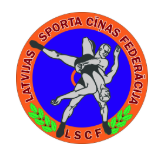 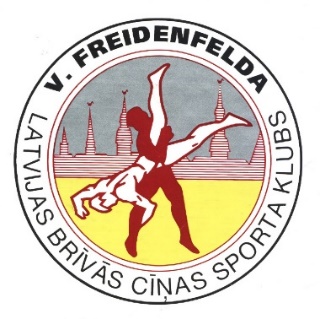 APSTIPRINUSaskaņots: LCF Prezidents					V. Freidenfelda Latvijas Brīvās CīņasSporta kluba-internāta PrezidentsN.Pēterkops_____________________A.Zvirbulis				__________________________NOLIKUMS4.V.FREIDENFELDA LBCSKI ORGANIZĒTAIS TURNĪRS BRĪVAJĀ CĪŅĀ KADETIEM un SIEVIEŠU CĪŅĀ KADETĒMSACENSĪBU MĒRĶISBrīvās cīņas popularizācija Latvijas jauniešu vidū. Noskaidrot talantīgākos jaunos cīkstoņus un spēcīgākos cīņas sporta klubus, kā arī dot iespēju Latvijas jaunajiem cīkstoņiem mēroties spēkiem ar starptautiska līmeņa cīkstoņiem no citām valstīm Latvijā.LAIKS UN VIETASacensības notiks Rīgā,  2021. gada 17.-19.septembrīAdrese: 	Olimpiskais sporta centrs Electrum, Grostonas ielā 6b. PIEDALĪŠANĀSŠis ir oficiāls ielūgums uz sacensībām.Sacensībās atļauts piedalīties kadetiem, kas dzimuši 2004.-2005. gadā. Sportistiem, kas dzimuši 2006.gadā jāuzrāda speciāla ārsta un vecāku atļauja. Pieteikties līdz 2021. gada 10.septembrim:E-mail: anete.melanija@gmail.comTel. 26480143 Visvaldis FreidenfeldsPieteikuma oriģināls jāiesniedz stundu pirms izlozes.3 TEHNISKĀ INFORMĀCIJA3.1.   Sacensībās sportisti piedalās sekojošās svara kategorijās:17.-18. septembris    BC 41-45, 51, 60, 71, 92 kg; 17.-18. septembris    BCS 36-40, 46, 53, 61, 69 kg.18.-19. septembris    BC 48, 55, 65, 80, 110 kg; 18.-19. septembris    BCS 43, 49, 57, 65, 73 kg.Pārsvars 2 kg!Svēršanās notiks saskaņā ar UWW noteikumiem sacensību vietā sacensību rītā 9:00-9:30. Dienu iepriekš notiks dalībnieku izloze.  Katram dalībniekam jāuzrāda personu apliecinošs dokuments – pase vai ID karte. Sacensību sākums plkst. 11:00 kvalifikācijas cīņas un 16:00 gandarījuma un finālcīņas.SACENSĪBU NOTEIKUMI Sacensības notiek pēc UWW noteikumiem individuālajā vērtējumā.  APBALVOŠANA 1., 2., 3. vietu ieguvēji tiek apbalvoti ar medaļām, diplomiem un kausiem.FINANŠU NOTEIKUMI6.1.  Dalības maksa 10 Eiro katram dalībniekam, kas apmaksājama ar pārskaitījumu ne vēlāk kā 3 dienas pirms sacensībām: V.FREIDENFELDA LATVIJAS BRĪVĀS CĪŅAS SPORTA KLUBS-INTERNĀTS, biedrībaReģ.Nr. 40008027126Adrese: Hipokrāta 25, Rīga, LV-1079Banka: SwedbankKonts: LV67HABA000140J036934Sacensību organizatori sedz visus izdevumus, kas saistīti ar sacensību organizēšanu un sportistu apbalvošanu. Pārējie izdevumi tiek segti uz komandējošās organizācijas rēķina.The 4th International TournamentFor cadets and female cadets-V. Freidenfeld’s WrestlingClub CupFREE STYLE WRESTLINGFEMALE WRESTLING  6B GROSTONAS street Programa     17.09.2021.Arrival of delegations17.09.2021.Till 17.00Accreditation17.09.2021.18:00-18.30DrawFS 41-45, 51, 60, 71, 92 kg; FW 36-40, 46, 53, 61, 69 kg.17.09.2021.Press conference to teams leaders, UWW neutral referee  and org. committee 18.09.2021.09.00-9:30Medical examination and weigh-in FS 41-45, 51, 60, 71, 92 kg; +2kgFW 36-40, 46, 53, 61, 69 kg. +2kg18.09.2021.11:00-15:00Preliminary roundsFS 41-45, 51, 60, 71, 92 kg; FW 36-40, 46, 53, 61, 69 kg.18.09.2021.After preliminary roundsDrawFS 48, 55, 65, 80, 110 kg; FW 43, 49, 57, 65, 73 kg.18.09.2021.15.00-16.00Lunch-hour18.09.2021.16.00-16.30Opening ceremony18.09.2021.16:30-18:00Finals/bronze matchesFS 41-45, 51, 60, 71, 92 kg; FW 36-40, 46, 53, 61, 69 kg.19.09.2021.09.00- 9:30Medical examination and weigh-in FS 48, 55, 65, 80, 110 kg; +2kgFW 43, 49, 57, 65, 73 kg. +2kg19.09.2021.11:00-15:00Preliminary roundsFS 48, 55, 65, 80, 110 kg; FW 43, 49, 57, 65, 73 kg.19.09.2021.15.00-16.00Lunch-hour19.09.2021.16:00-19:00Semi finals, finals, bronze FS 48, 55, 65, 80, 110 kg; FW 43, 49, 57, 65, 73 kg.20.09.2021.Departure of delegationsOrganization committeeOrganization committeeOrganization committee